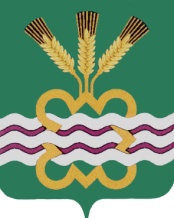 ГЛАВА МУНИЦИПАЛЬНОГО ОБРАЗОВАНИЯ«КАМЕНСКИЙ  ГОРОДСКОЙ ОКРУГ»ПОСТАНОВЛЕНИЕ 26.12.2018                                                                                                        № 2151п. МартюшОб утверждении Технического задания  на разработку инвестиционной программы организацией, осуществляющей холодное водоснабжение в границах муниципального образования «Каменский городской округ» по приведению качества питьевой воды в соответствии с установленными требованиями на 2019-2021 годыВ соответствии с Федеральным законом от 07.12.2011 года N 416-ФЗ «О водоснабжении и водоотведении», постановлением Правительства Российской Федерации от 29.07.2013 года N 641 «Об инвестиционных и производственных программах организаций, осуществляющих деятельность в сфере водоснабжения и водоотведения», Схемами водоснабжения и водоотведения в МО «Каменский городской округ», утвержденными постановлением Главы Каменского городского округа от 11.01.2016 года N 10, руководствуясь Федеральным законом от  06.10.2003 года N 131-ФЗ «Об общих принципах организации местного самоуправления в Российской Федерации, Уставом МО «Каменский городской округ»ПОСТАНОВЛЯЮ:1. Утвердить Техническое задание на разработку инвестиционной программы организацией, осуществляющей холодное водоснабжение в границах муниципального образования «Каменский городской округ» по приведению качества питьевой воды в соответствии с установленными требованиями на 2019-2021 годы (прилагается).2. Опубликовать данное постановление в газете «Пламя» и разместить на официальном сайте муниципального образования «Каменский городской округ».3. Контроль исполнения настоящего постановления возложить на заместителя Главы Администрации по вопросам ЖКХ, строительства, энергетики и связи  А.П. Баранова.Глава городского округа                                                                     С.А. БелоусовТехническое задание на разработку инвестиционной программы организацией, осуществляющей холодное водоснабжение в границах муниципального образования «Каменский городской округ» по приведению качества питьевой воды в соответствии с установленными требованиями на 2019-2021 годыI. Основание для разработки инвестиционной программы- Федеральный Закон от 07.12.2011 N 416-ФЗ «О водоснабжении и водоотведении»;- Федеральный закон от 30.12.2004 N 210-ФЗ «Об основах регулирования тарифов организаций коммунального комплекса»;- Федеральный закон от 23.11.2009 N 261-ФЗ «Об энергосбережении и о повышении энергетической эффективности и о внесении изменений в отдельные законодательные акты Российской Федерации»;- Постановление правительства Российской Федерации от 29.07.2013 N 641 «Об инвестиционных и производственных программах организаций, осуществляющих деятельность в сфере водоснабжения и водоотведения»;- Приказ Министерства регионального развития РФ от 10.10.2007 N 99 «Об утверждении Методических рекомендаций по разработке инвестиционных программ организаций коммунального комплекса»;- Приказ Министерства регионального развития РФ от 10.10.2007 N 100 «Об утверждению Методических рекомендаций по подготовке технических заданий по разработке инвестиционных программ организаций коммунального комплекса»;- Приказ Минстроя РФ от 04.04.2014 N 162/пр «Об утверждении перечня показателей надежности, качества, энергетической эффективности централизованных систем горячего водоснабжения, холодного водоснабжения и (или)водоотведения, порядка и правил определения плановых значений и фактических значений таких показателей»;- Утвержденная постановлением Главы городского округа (постановление от 11.01.2016 N 10) Схема водоснабжения и водоотведения муниципального образования Каменский городской округ на период до 2026 года.II. Цели и задачи разработки и реализации инвестиционной программыЦели реализации инвестиционной программы:обеспечение безаварийной и бесперебойной работы системы водоснабжения (24 часа в сутки);сокращение потерь ресурса (воды) при передаче его по сетям до потребителей;снижение доли сетей холодного водоснабжения нуждающихся в замене, уровня износа систем;обеспечение доступности услуг централизованного холодного водоснабжения для новых потребителей;повышение ресурсной эффективности оказания услуг холодного водоснабжения;повышение качества питьевой воды, подаваемой потребителямЦелевые индикаторы реализации инвестиционной программы должны быть измеримы и представлены по форме Таблицы 1 в разрезе услуг холодного водоснабжения.Таблица 1* Удельный расход электрической энергии предусматривает все стадии технологического процесса оказания услуг.** Показатель определен с учетом величины фактических (не нормативных) показателей расходов и потерь воды в централизованной системе водоснабжения на всех стадиях производственного процесса.Требования к содержанию инвестиционной программыСодержание инвестиционной программы должно соответствовать требованиям, установленным Постановлением Правительства РФ от 29.07.2013 N 641 «Об инвестиционных и производственных программах организаций, осуществляющих деятельность в сфере водоснабжения и водоотведения».Паспорт инвестиционной программы должен содержать:Ведение:правовое обоснование программы;принципы формирования программы;порядок разработки и реализации.Описание действующей системы коммунальной инфраструктуры, специфики ее функционирования и основных технико-экономических показателей.Сроки и этапы реализации программы (период 2019-2021г).Цели и задачи программы. Целевые индикаторы реализации инвестиционной программы.Сформированный перечень мероприятий инвестиционной программы должен содержать план технических мероприятий. Мероприятия инвестиционной программы не должны дублироваться с мероприятиями производственной программы.Организационный план (график) реализации инвестиционной программы с указанием периода и адреса реализации программы.Финансовый план реализации инвестиционной программы.Объем финансовых потребностей, необходимых для реализации мероприятий инвестиционной программы, устанавливается с учетом укрупненных сметных нормативов для объектов непроизводственного назначения и инженерной инфраструктуры, утвержденных Министерством строительства и жилищно-коммунального хозяйства Российской ФедерацииФинансовый план инвестиционной программы должен учитывать прогнозное изменение цен на момент реализации мероприятий (в соответствии с Прогнозом социально-экономического развития, разработанного Министерства экономического развития РФ). В финансовом плане стоимость мероприятий указывается без НДС.В стоимости мероприятий необходимо учесть:проектно-изыскательские работы;приобретение материалов и оборудования;строительно-монтажные работы;работы по замене оборудования с улучшением технико-экономических характеристик;пуско-наладочные работы;проведение регистрации объектов;расходы, не относимые на стоимость основных средств (аренда земли на срок строительства);расходы, связанные с выплатой организацией коммунального комплекса дополнительных налоговых платежей, возникающих от увеличения выручки в связи с реализацией инвестиционной программы.Состав и структура финансовых источников для реализации инвестиционной программы.Финансовые мероприятия должны учитывать все возможные источники финансирования инвестиционной программы в целях обеспечения доступности услуги для потребителей.В случае недоступности услуги для населения в инвестиционной программе может быть предусмотрены предложения предприятия о софинансировании реализации мероприятий инвестиционной программы из бюджета муниципального образования Каменский городской округ.Сроки разработки инвестиционной программыИнвестиционная программа разрабатывается организацией, осуществляющей холодное водоснабжение в границах муниципального образования «Каменский городской округ» в течении четырех месяцев с момента утверждения технического задания на разработку инвестиционной программы.Порядок и форма представления, рассмотрения и утверждения инвестиционной программыОрганизация, осуществляющая холодное водоснабжение в границах муниципального образования «Каменский городской округ» в срок, установленный техническим заданием, направляет на согласование в администрацию Каменского городского округа проект инвестиционной программы.Администрация Каменского городского округа в сроки, предусмотренные законодательством, рассматривает инвестиционную программу на предмет соответствия Техническому заданию и обоснованности финансовых потребностей.По требованию Администрации разработчик Инвестиционной программы в срок, предусмотренный законодательством, предоставляет необходимые, обосновывающие документы и расчеты.По результатам рассмотрения администрация Каменского городского округа согласовывает проект инвестиционной программы или выдает заключение с перечнем замечаний к документу и определяет сроки для доработки проекта программы.После согласования проекта инвестиционной программы администрацией Каменского городского округа, документ направляется на рассмотрение и утверждение в Региональную энергетическую комиссию Свердловской области.Мероприятия инвестиционной программы должны быть представлены в виде адресного перечня мероприятий по строительству, модернизации и реконструкции объектов централизованных систем водоснабжения с указанием сроков выполнения по форме (приложение N 1).Перечень мероприятий инвестиционной программы Мероприятия инвестиционной программы в зависимости от цели их реализации должны предусматривать следующие группы мероприятий:модернизацию или реконструкцию существующих объектов централизованных систем водоснабжения в целях снижения уровня износа существующих объектов;модернизацию или реконструкцию существующих объектов централизованных систем водоснабжения, а также строительство новых сетей в целях подключения объектов нового строительства абонентов (технологического присоединения); количества и нагрузки новых объектов;осуществление мероприятий, направленных на повышение экологической эффективности и достижению плановых значений показателей качества, надежности и энергоэффективности централизованных систем водоснабжения;стоимость мероприятий инвестиционной программы в адресном перечне по годам реализации мероприятий должна соответствовать объемам финансирования утвержденной инвестиционной программы.ПЕРЕЧЕНЬМероприятий по строительству, модернизации и реконструкции объектов централизованной системы водоснабжения организацией, осуществляющей холодное водоснабжение в границах муниципального образования «Каменский городской округ» на 2019-2021 годы и соответствующих плановых значений показателей надежности, качества и энергетической эффективности объектов, которые должны быть достигнуты в результате реализации таких мероприятийУтверждено постановлениемГлавы Каменского городского округаот 26.12.2018 № 2151«Об утверждении Технического задания  на разработку инвестиционной программы организацией, осуществляющей холодное водоснабжение в границах муниципального образования «Каменский городской округ» по приведению качества питьевой воды в соответствии с установленными требованиями на 2019-2021годы»№п. пНаименованиеЕдиницаизмеренияДо начала реализации инвестиционной программыПо итогам реализации инвестиционной программы1Показатели качества водыПоказатели качества водыПоказатели качества воды1.1.Доля проб питьевой воды, подаваемой с источников водоснабжения, водопроводных станций или иных объектов централизованной системы водоснабжения в распределительную водопроводную сеть, не соответствующих установленным требованиям, в общем объеме проб, отобранных по результатам производственного контроля качества питьевой воды%100101.2.Доля проб питьевой воды в распределительной водопроводной сети, не соответствующих установленным требованиям, в общем объеме проб, отобранных по результатам производственного контроля качества питьевой воды. %100102Показатели надежности и бесперебойности водоснабженияПоказатели надежности и бесперебойности водоснабженияПоказатели надежности и бесперебойности водоснабженияПоказатели надежности и бесперебойности водоснабжения2.1.Количество аварий и повреждений систем водоснабжения, зафиксированных в местах потребления услуги, в том числе:- на магистральных водоводахед/кмед/км2,01,01,00,5- на разводящих сетях водоснабженияед/км1,00,53Показатели эффективности использования ресурсовПоказатели эффективности использования ресурсовПоказатели эффективности использования ресурсовПоказатели эффективности использования ресурсов3.1.Удельный расход электрической энергии, потребляемой в технологическом процессе*кВт*ч/м31,51,13.2.Доля потерь воды в централизованных системах водоснабжения при производстве и транспортировке**%40104Показатели качества очистки сточных водПоказатели качества очистки сточных водПоказатели качества очистки сточных водПоказатели качества очистки сточных вод4.1.Доля не очищаемых сточных вод%40104.2.Доля проб сточных вод, несоответствующих установленным нормативам%40105Показатель надежности и бесперебойности услуги водоотведенияПоказатель надежности и бесперебойности услуги водоотведенияПоказатель надежности и бесперебойности услуги водоотведенияПоказатель надежности и бесперебойности услуги водоотведения5.1.Показатель надежности и бесперебойности услуги водоотведенияед/км0,30,156Показатели энергетической эффективности работы системы водоотведенияПоказатели энергетической эффективности работы системы водоотведенияПоказатели энергетической эффективности работы системы водоотведенияПоказатели энергетической эффективности работы системы водоотведения6.1.Удельный расход электроэнергии на очистку сточных вод*кВт*ч /мЗ0,9                                                                                                                                                                                                                                                                                                                                                                                                                                                                                                                                                                                                                                                                                                                                                                                                                                                                                                                                                                                                                                                                                                                                                                                                                                                                                                                                                                                                                                                                                                                                                                                                                                                                                                   0,86.2.Удельный расход электроэнергии на транспортировку сточных вод*кВт*ч /мЗ0,9                 0,8Приложение 1к техническому заданию на разработку инвестиционной программы организацией, осуществляющей холодное водоснабжение в границах муниципального образования «Каменский городской округ» по приведению качества питьевой воды в соответствии с установленными требованиями на 2019-2021 годы№ п/пМероприятиеОбъекты централизованной системы водоснабженияНаименования показателей надежности, качества, энергетической эффективности объектов централизованной системы водоснабженияЗначение показателей надежности, качества, энергетической эффективности объектов централизованной системы водоснабженияЗначение показателей надежности, качества, энергетической эффективности объектов централизованной системы водоснабжения№ п/пМероприятиеОбъекты централизованной системы водоснабженияНаименования показателей надежности, качества, энергетической эффективности объектов централизованной системы водоснабжениядо реализации мероприятий инвестиционной программыпосле реализации мероприятий инвестиционной программы1.ВодоснабжениеВодоснабжениеВодоснабжениеВодоснабжениеВодоснабжение1.1.Замена трубопроводовСети водоснабженияДоля потерь воды в централизованных системах водоснабжения при транспортировке в общем объеме воды, поданной в водопроводную сеть (%)1.2.Замена запорной арматуры Доля проб питьевой воды в распределительной водопроводной сети, не соответствующих установленным требованиям, в общем объеме проб, отобранных по результатам производственного контроля качества питьевой воды (%)1.3.Строительство  и реконструкция объектов водоснабженияОбеспечение абонентов бесперебойным водоснабжением (%)2.Показатели энергетической эффективностиПоказатели энергетической эффективностиПоказатели энергетической эффективностиПоказатели энергетической эффективностиПоказатели энергетической эффективности2.1.Автоматизация объектов водоснабженияУдельный расход электрической энергии, потребляемой в технологическом процессе транспортировки питьевой воды, на единицу объема транспортируемой воды